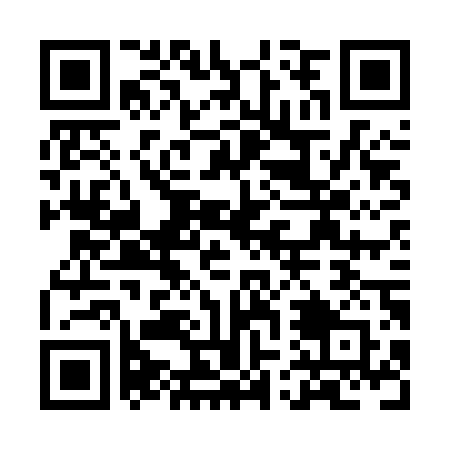 Prayer times for La Petite-Floride, Quebec, CanadaMon 1 Jul 2024 - Wed 31 Jul 2024High Latitude Method: Angle Based RulePrayer Calculation Method: Islamic Society of North AmericaAsar Calculation Method: HanafiPrayer times provided by https://www.salahtimes.comDateDayFajrSunriseDhuhrAsrMaghribIsha1Mon2:595:0212:546:198:4610:482Tue3:005:0212:546:198:4510:473Wed3:015:0312:546:188:4510:474Thu3:025:0412:546:188:4510:465Fri3:035:0412:556:188:4410:456Sat3:055:0512:556:188:4410:447Sun3:065:0612:556:188:4310:438Mon3:075:0712:556:188:4310:429Tue3:095:0812:556:188:4210:4110Wed3:105:0812:556:178:4210:4011Thu3:125:0912:556:178:4110:3812Fri3:135:1012:566:178:4010:3713Sat3:155:1112:566:168:4010:3614Sun3:165:1212:566:168:3910:3415Mon3:185:1312:566:168:3810:3316Tue3:195:1412:566:158:3710:3217Wed3:215:1512:566:158:3710:3018Thu3:235:1612:566:148:3610:2919Fri3:245:1712:566:148:3510:2720Sat3:265:1812:566:138:3410:2521Sun3:285:1912:566:138:3310:2422Mon3:305:2012:566:128:3210:2223Tue3:325:2112:566:128:3110:2024Wed3:335:2212:566:118:3010:1825Thu3:355:2412:566:108:2810:1726Fri3:375:2512:566:108:2710:1527Sat3:395:2612:566:098:2610:1328Sun3:415:2712:566:088:2510:1129Mon3:425:2812:566:088:2410:0930Tue3:445:2912:566:078:2210:0731Wed3:465:3112:566:068:2110:05